                          Tel/fax : 326 321 872, web: www.maja-mb.cz,  email: majamb@maja-mb.cz  Třída:                                                                                         Školní rok:                                                                                                                                                                                                                                                                     Studijní obor: Předškolní a mimoškolní pedagogika                                                                                                                                                     Kód: 75-31-M/01Předmět:                                  Období studia:                                                                                   SEMINÁRNÍ PRÁCETéma:	                             Jméno žáka:Jméno vyučujícího: 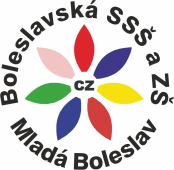 BOLESLAVSKÁ SOUKROMÁ STŘEDNÍ ŠKOLA A ZÁKLADNÍ ŠKOLA, s.r.o.,BOLESLAVSKÁ SOUKROMÁ STŘEDNÍ ŠKOLA A ZÁKLADNÍ ŠKOLA, s.r.o.,Viničná 463, Mladá Boleslavfirma je zapsána v Obch.rejstříku u Městského  soudu v Praze, oddíl C, vložka 51477      IČ:251 21 367firma je zapsána v Obch.rejstříku u Městského  soudu v Praze, oddíl C, vložka 51477      IČ:251 21 367